Конспект занятия по энергосбережению в средней группеПрограммное содержание:- обобщать знания детей об электричестве;- расширять представления о том, где «живет» электричество и как оно помогает человеку;- продолжать формировать у детей потребность в экономии тепла, электроэнергии;- Расширять активный словарь детей.Словарная работа: ГЭС, турбины, энергосбережение, электростанция.Оборудование:-демонстрационный материал «Электроприборы», фотографии ГЭС, фотографии лампочек, конверт, карточки для игры.Предварительная работа:Чтение художественных произведений: «Домашняя экономия», загадывание загадок, рассматривание иллюстраций и беседа по книге «Техника в вашем доме», дидактические игры «Правильно ли поступают герои этих картинок», «Основы безопасности».Ход занятия:Ведущий: Таинственный гость прислал нам загадку: «Я невидимый работник. Меня никто не видел, но знает каждый. Я умею все делать: варить обед, кипятить чай, гладить белье. Без меня не могут работать заводы и фабрики. Со мной не соскучишься. Я и песни умею петь и сказки рассказывать. Дома и на улице всем помогаю, обо мне говорят: «Хоть и безрукий, но мастер на все руки» Кто я такой? »Дети: Электрический ток.В: Давайте пригласим его в гости и познакомимся с ним поближе!Входит Его Величество Электричество.Его Величество Электричество: Здравствуй, дети! Я – Его Величество Электричество! А вы знаете, откуда я прихожу в ваш дом? Я рождаюсь на электростанциях и по проводам, спрятанным глубоко в землю или очень высоко над землей, прихожу в дома, машины, на заводы и помогаю человеку. Мне приходиться совершать длинное путешествие по улицам и переулкам. Прихожу я в дом по электрическому проводу. Этот провод – дорожка. Сверху она одета в резиновую рубашку, а под ней пучок тонких медных проволочек. Вот по этим проволочкам я и попадаю в розетки, а затем в электроприборы. (: Ребята, наш город Усть-Кут получает электроэнергию с Братской ГЭС. Посмотрите какие турбины находятся внутри ГЭС с помощью этих турбин вырабатывается ток, который бежит по проводам в наши дома. А еще электричество получают путем сжигания каменного угля, газа или мазуты. На электростанциях работает очень много людей.)В: Для чего нужен электрический ток?Дети: Смотреть телевизор, пылесосить, играть в компьютер…Его Величество Электричество: Электроприборы окружают вас повсюду. Они, как добрые волшебники, помогают вам везде. Без них человеку было бы трудно. Ребята, а у вас дома есть электроприборы?Дети: (ответы)Давайте с вами сыграем в игру «Доскажи словечко»Проводиться игра «Доскажи словечко».Мама может стирать белье в. (стиральной машине) .Папа может пылесосить ковер. (пылесосом) .Дочь может гладить белье. (утюгом) .Бабушка достает продукты из. (холодильника) .Может готовить на. (плите) .Когда все дела сделаны, можно отдохнуть.Посмотреть. (телевизор,Послушать. (радио, магнитофон) .Поговорить по. (телефону) .Почитать книгу, сидя около. (настольной лампы) .Как можно назвать одним словом ваши ответы? (Электроприборы.)Его Величество Электричество: А теперь пришла пора поиграть нам, детвора!Игра «Ток бежит по проводам»: Дети, перехватывая правой и левой рукой узелки на веревке, говорят слова:Ток бежит по проводам,Свет несет в квартиру нам.Чтоб работали приборы,Холодильник, мониторы.Кофемолки, пылесос,Ток энергию принес.В: Очень помогает нам электричество, но и к себе требует уважения: хочет, чтобы с ним обращались, как положено. Если сунешь пальцы в розетку или дёрнешь за провода, ток может дёрнуть тебя за руку! Он так сдачи даёт. Недаром говорят; «Меня током ударило». Особенно опасно, если электричество повстречается с водой. Только прикоснёшься мокрой рукой к выключателю – ток пробежит через воду и ударит тебя.А еще ребята меня надо экономить!В:. Ой, а что это у тебя такое, его Вел. Эл., что это за конверт?Его Вел. Эл. : я же совсем забыл, мне моя подружка лампочка передала для вас советы «Как беречь электроэнергию».Сейчас мы его откроем. Как интересно, письмо-то в картинках. Давайте попробуем их прочитать.Проводиться дидактическая игра «Правильно ли поступают герои этих картинок».Воспитатель: Какие важные советы даёт нам Лампочка?Дети: (ответы)(Выставляются 2 совета в картинках: Уходя выключайте свет. Не выпускай тепло.)Вед. Но лампочки ребята бывают тоже разные. Есть- обычные, а есть- энергосберегающие. Посмотрите перед вами две разные лампочки. Как вы думаете какая из них меньше потребляет электроэнергии.В:- Сейчас вы узнаете о том, как изменился бы мир, если бы не стало лампочек. Сейчас я прочитаю вам сказку о лампочке.«Маленькая Лампочка работала в дальней части городского сада. Каждый вечер она загоралась и прогоняла Тьму с узенькой дорожки. Тьма злилась, но ничего не могла поделать, а Лампочка только посмеивалась над ней.Иногда днем Лампочке не спалось, тогда она рассматривала прохожих, для которых работала. Первое время, когда её только направили сюда, люди радовались: «Как здесь теперь светло! », потом привыкли и перестали обращать внимание на Маленькую Лампочку, но она не обижалась. Она понимала, что нужна и не ждала громких признаний.Лампочка любила всех, для кого горела, и не догадывалась, какими несправедливыми бывают люди. Однажды Старая Ворона объяснила ей, что надо опасаться мальчишек, потому что они часто носят с собой рогатки, чтобы стрелять по воронам и лампочкам. С тех пор она стала бояться, что её разобьют, и она больше не сможет бороться с Тьмой. Вскоре Лампочке пришлось убедиться, что Ворона не обманывала – несколько раз по вечерам Лампочку пугали пролетавшие мимо камни. Ей тогда казалось, что это сама тьма хочет расправиться с ней. И однажды случилось то, чего лампочка так опасалась: выпущенный из рогатки камень попал в неё. Обрадованная тьма сразу же захватила тропинку.А следующей ночью там горела новая лампочка, предусмотрительно закрытая сеткой. У неё не было возвышенных мыслей, как у её предшественницы, прожившей короткую, но яркую жизнь. Вворачивая новую лампочку, монтер не говорил: «Ну вот, теперь тут будет светлее»Воспитатель:- Теперь вы поняли, какое огромное значение имеет лампочка в нашей жизни?Дети:- Да.Воспитатель:- Без нее весь мир стал бы темным и мрачным. Чтобы наш мир освещало электричество, мы должны относиться к нему бережно, экономно, быть внимательными, вовремя выключать свет и электроприборы, чтобы не тратить зря электроэнергию.Это не просто лампочка, а настоящая королева света.Его Величество Электричество:Пришла пора прощаться,Но с вами расставатьсяНе будем мы друзья.Я главный ваш помощник,И без меня, ребята,Никто на белом светеНе проживет ни дня.Свет вы зря не жгите, меня вы берегите!Мероприятие по энергосбережению «Счетчик в гостях у ребят»19 Февраль 20140Цель: Воспитывать бережное отношение к энергоресурсам.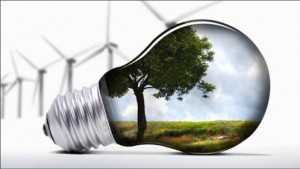 Воспитатель: Здравствуйте ребята, сегодня мы с вами поговорим о том, —что вся Земля — наш общий дом,Наш добрый дом, просторный дом,Мы все с рождения в нем живем.